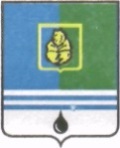 РЕШЕНИЕДУМЫ ГОРОДА КОГАЛЫМАХанты-Мансийского автономного округа - ЮгрыОт «___»_______________20___г.                                                   №_______ Об итогах работы в периодотопительного сезона 2021-2022 годови о мероприятиях по подготовкеобъектов жилищно-коммунальногохозяйства города Когалымак отопительному сезону 2022-2023 годовЗаслушав информацию об итогах работы в период отопительного сезона 2021-2022 годов и о запланированных мероприятиях по подготовке объектов жилищно-коммунального хозяйства города Когалыма к отопительному сезону 2022-2023 годов, Дума города Когалыма РЕШИЛА:1. Принять к сведению информацию об итогах работы в период отопительного сезона 2021-2022 годов и о мероприятиях по подготовке объектов жилищно-коммунального хозяйства города Когалыма к отопительному сезону 2022-2023 годов согласно приложению к настоящему решению.2. Администрации города Когалыма обеспечить:2.1. выполнение мероприятий по подготовке объектов жилищно-коммунального хозяйства и социальной сферы города Когалыма к работе в осенне-зимний период 2022-2023 годов, утверждённых постановлением Администрации города Когалыма от 05.04.2022 №813 «О подготовке объектов жилищно-коммунального хозяйства и социальной сферы города Когалыма к работе в осенне-зимний период 2022-2023 годов»                    (далее - Мероприятия);2.2. предоставить в Думу города Когалыма информацию о ходе выполнения Мероприятий в октябре 2022 года.3. Опубликовать настоящее решение и приложение к нему в газете «Когалымский вестник».Приложениек решению Думыгорода Когалымаот             №ИНФОРМАЦИЯ об итогах работы в период отопительного сезона 2021-2022 годов ио мероприятиях по подготовке объектов жилищно-коммунального хозяйствагорода Когалыма к отопительному сезону 2022-2023 годовВ целях подготовки города Когалыма к работе в отопительный период 2021-2022 годов были разработаны и утверждены постановлением Администрации города Когалыма от 25.03.2021 №590 «О подготовке объектов жилищно-коммунального хозяйства и социальной сферы города Когалыма к работе в осенне-зимний период 2021-2022 годов» мероприятия по подготовке объектов жилищно-коммунального хозяйства города Когалыма к работе в осенне-зимний период 2021-2022 годов (далее – Мероприятия             2021 – 2022 годов).Общий объем денежных средств, предусмотренный Мероприятиями 2021 – 2022 годов, составил 150,4 млн.руб., из них:- средства бюджета Ханты-Мансийского автономного округа – Югры – 28,2 млн.руб.;- средства бюджета города Когалыма – 39,5 млн.руб.;- средства предприятий города Когалыма – 82,7 млн.руб.В период с июня по ноябрь 2021 года предприятиями жилищно-коммунального хозяйства города Когалыма был выполнен основной комплекс работ на объектах электро-, тепло-, водоснабжения, водоотведения и в жилищном фонде города Когалыма, запланированный Мероприятиями                 2021-2022 годов. Своевременное исполнение Мероприятий 2021-2022 годов позволило предприятиям коммунальной энергетики и организациям, обслуживающим жилищный фонд города Когалыма, получить паспорта готовности к работе в отопительный период 2021-2022 годов в сроки, установленные действующим законодательством Российской Федерации. Паспорт готовности городского округа Когалыма к отопительному периоду 2021-2022 годов (№58-032-П) получен 27.10.2021. В соответствии с постановлением Администрации города Когалыма от 12.08.2021 №1622 «О начале отопительного периода 2021-2022 годов в городе Когалыме» (далее – постановление) отопительный период 2021-2022 годов в дошкольных образовательных и общеобразовательных организациях города Когалыма и бюджетном учреждении Ханты-Мансийского автономного округа - Югры «Когалымская городская больница» был начат с 01.09.2021. Объекты социальной сферы обеспечены теплоснабжением в полном объеме.Мониторинг среднесуточной температуры наружного воздуха проводился ООО «КонцессКом» начиная с 30.08.2021. С 10.09.2021 организацией проведены пробные топки котельных, теплоснабжение в жилищном фонде и на иных объектах города Когалыма запущено в полном объеме к 16.09.2021 (в течение пяти дней проводилась регулировка системы). В отопительный период 2021-2022 годов на инженерных сетях города Когалыма аварий и инцидентов зарегистрировано не было, имели место только технологические нарушения (51, из них 47 в левобережной части города), которые устранялись в течение 3-х часов. Причиной возникновения технологических нарушений является естественный износ инженерных сетей, выполненных в надземном исполнении, в левобережной части города Когалыма, где преобладает деревянный жилищный фонд, признанный в установленном порядке аварийным и подлежащим сносу. Анализ прошедшего отопительного периода 2021-2022 годов позволяет сделать вывод, что работа предприятий сферы жилищно-коммунального хозяйства города Когалыма в полной мере обеспечила население, объекты социально-бытового назначения, а также иные объекты города Когалыма надежным и бесперебойным электро-, тепло-, водоснабжением и водоотведением надлежащего качества.При разработке Мероприятий по подготовке объектов жилищно-коммунального хозяйства города Когалыма к работе в осенне-зимний период 2022-2023 годов (далее – Мероприятия 2022-2023 годов) были учтены все необходимые объемы работ по замене и реконструкции сетей тепло-, водо-, электроснабжения, водоотведения, а также реконструкции, модернизации, капитальному и текущему ремонту объектов коммунального хозяйства и жилищного фонда города Когалыма в рамках существующих объемов финансовых средств. Мероприятия 2022-2023 годов утверждены постановлением Администрации города Когалыма от 05.04.2022 №813               «О подготовке объектов жилищно-коммунального хозяйства и социальной сферы города Когалыма к работе в осенне-зимний период 2022-2023 годов».Общий объем средств, запланированный к исполнению Мероприятиями 2022-2023 годов, составляет 141,4 млн.руб., из них:- средства бюджета города Когалыма – 25,4 млн.руб.;- средства предприятий города Когалыма – 116,0 млн.руб.К исполнению запланированы следующие Мероприятия на 2022-2023 годы:Срок исполнения Мероприятий 2022-2023 годов 01.11.2022.Мероприятия 2022-2023 годов направлены в Департамент жилищно-коммунального комплекса и энергетики Ханты-Мансийского автономного округа – Югры (письмо от 29.03.2022 №1-Исх-1558).В целях завершения отопительного периода 2021-2022 годов с 16 мая 2022 года, в соответствии с постановлением Администрации города Когалыма от 13.05.2022 №1107 «Об окончании отопительного периода 2021-2022 годов в городе Когалыме», начат мониторинг температуры наружного воздуха. Положительные температурные значения + 8 градусов Цельсия в течение пяти дней достигнуты 20 мая 2022 года. Отключение теплоснабжения жилищного фонда и объектов социально-бытового назначения города Когалыма завершено в течение 3-х дней, что позволяет предприятиям и организациям жилищно-коммунального комплекса города Когалыма приступить к исполнению запланированных Мероприятий 2022-2023 годов. Исполнение Мероприятий 2022-2023 годов позволит предприятиям коммунального хозяйства города Когалыма продолжить надежное и бесперебойное снабжение потребителей коммунальными ресурсами и услугами надлежащего качества, в объеме необходимом для обеспечения жизнедеятельности города Когалыма.Во исполнение пункта 15 Плана мероприятий по подготовке объектов жилищно-коммунального комплекса и социальной сферы муниципальных образований Ханты-Мансийского автономного округа - Югры к работе в осенне-зимний период (приложение 16 к постановлению Правительства Ханты-Мансийского автономного округа - Югры от 30.12.2021 №635-п) электросетевой организацией АО «ЮТЭК – Региональные сети» подготовлены мероприятия по подготовке  электросетевого комплекса садоводческих или огороднических некоммерческих товариществ города Когалыма к работе в осенне-зимний период 2022-2023 годов (далее – Мероприятия СОНТ 2022-2023 годов). Мероприятия СОНТ 2022-2023 годов согласованы и утверждены главой города Когалыма 28.03.2022.В рамках Мероприятий СОНТ 2022-2023 годов обслуживающей организацией (АО «ЮТЭК-Покачи») запланированы работы по проверке готовности систем электроснабжения к осенне-зимнему периоду, обеспечивающих подачу электроэнергии в садоводческих или огороднических некоммерческих товариществах города Когалыма.Проверка исполнения Мероприятий 2022-2023 годов и Мероприятий СОНТ 2022-2023 годов запланирована комиссией по оценке готовности к работе в осенне-зимний период в период до 31.08.2022._____________________проект вносится главой города КогалымаПредседатель Думы города КогалымаГлава города Когалыма_______________ А.Ю.Говорищева____________Н.Н.Пальчиков№п/пНаименование мероприятийЕд.изм.ПланСрокисполнения1Подготовка котельныхед.1101.09.20222Капитальный ремонт котельного оборудованияед.401.09.20223Текущий ремонт котельного оборудованияшт.22001.09.20224Подготовка центральныхтепловых пунктов (ЦТП)ед301.09.20225Подготовка тепловых сетей(в 2-х трубном исполнении)км83,701.09.20226Реконструкция и капитальный ремонт тепловых сетей (в 2-х трубном исполнении)км0,3315.09.20227Капитальный ремонт нефтяного хозяйства котельныхед.101.09.20228Подготовка водопроводных сетейкм135,501.09.20229Реконструкция водопроводных сетейкм1,0801.09.202210Строительство водопроводных сетейкм1,373-й кв.202211Подготовка канализационных сетейкм106,201.09.202212Реконструкция главного коллекторакм0,201.12.202213Подготовка газопроводовкм43,230.08.202214Подготовка электрических сетейкм400,301.09.202215Текущий ремонт электрооборудования и электрических сетейшт.270301.10.202216Подготовка трансформаторных подстанцийшт.15801.10.202217Строительство инженерных сетей электроснабжения км3,853-й кв.202218Капитальный ремонт электрооборудованиякм1,2301.10.202219Подготовка жилищного фондатыс.кв.м1038,401.09.202220Пополнение аварийного запаса предприятий и организаций тыс.руб.1,6401.11.2022